Cell Differentiation Notes1.  Do all ________________________ cells look the same?  __________!  Cells can _____________________________ to perform different functions.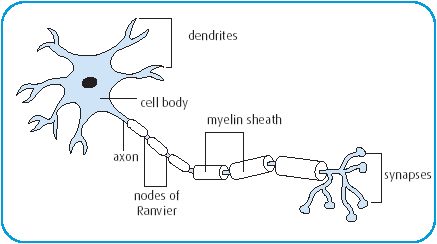 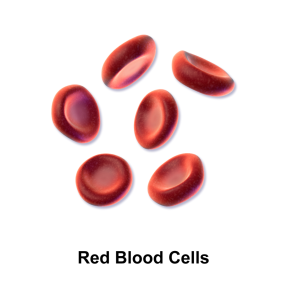 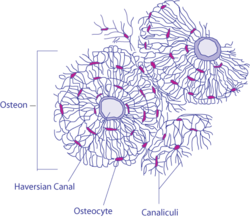 2. Red blood cells function to transport ____________ and remove carbon dioxide and waste products from cells. Muscle cells function to allow _________________ to occur. Nerve cells have the ability to conduct __________________ impulses to maintain _______________________ in the body.  Bone function to provide ___________________________ and ______________________________.